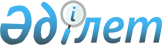 О проекте Закона Республики Казахстан "О ратификации Соглашения между Правительством Республики Казахстан и Правительством Республики Узбекистан о реадмиссии лиц и Исполнительного протокола о порядке реализации Соглашения между Правительством Республики Казахстан и Правительством Республики Узбекистан о реадмиссии лиц"Постановление Правительства Республики Казахстан от 24 декабря 2014 года № 1367      Правительство Республики Казахстан ПОСТАНОВЛЯЕТ:

      внести на рассмотрение Мажилиса Парламента Республики Казахстан проект Закона Республики Казахстан «О ратификации Соглашения между Правительством Республики Казахстан и Правительством Республики Узбекистан о реадмиссии лиц и Исполнительного протокола о порядке реализации Соглашения между Правительством Республики Казахстан и Правительством Республики Узбекистан о реадмиссии лиц».      Премьер-Министр

      Республики Казахстан                       К. МасимовПроектЗАКОН

РЕСПУБЛИКИ КАЗАХСТАНО ратификации Соглашения между Правительством Республики Казахстан

и Правительством Республики Узбекистан о реадмиссии лиц и

Исполнительного протокола о порядке реализации Соглашения между

Правительством Республики Казахстан и Правительством

Республики Узбекистан о реадмиссии лиц      Ратифицировать Соглашение между Правительством Республики Казахстан и Правительством Республики Узбекистан о реадмиссии лиц и Исполнительный протокол о порядке реализации Соглашения между Правительством Республики Казахстан и Правительством Республики Узбекистан о реадмиссии лиц, совершенные в Астане 7 сентября 2012 года.      Президент

      Республики Казахстан
					© 2012. РГП на ПХВ «Институт законодательства и правовой информации Республики Казахстан» Министерства юстиции Республики Казахстан
				